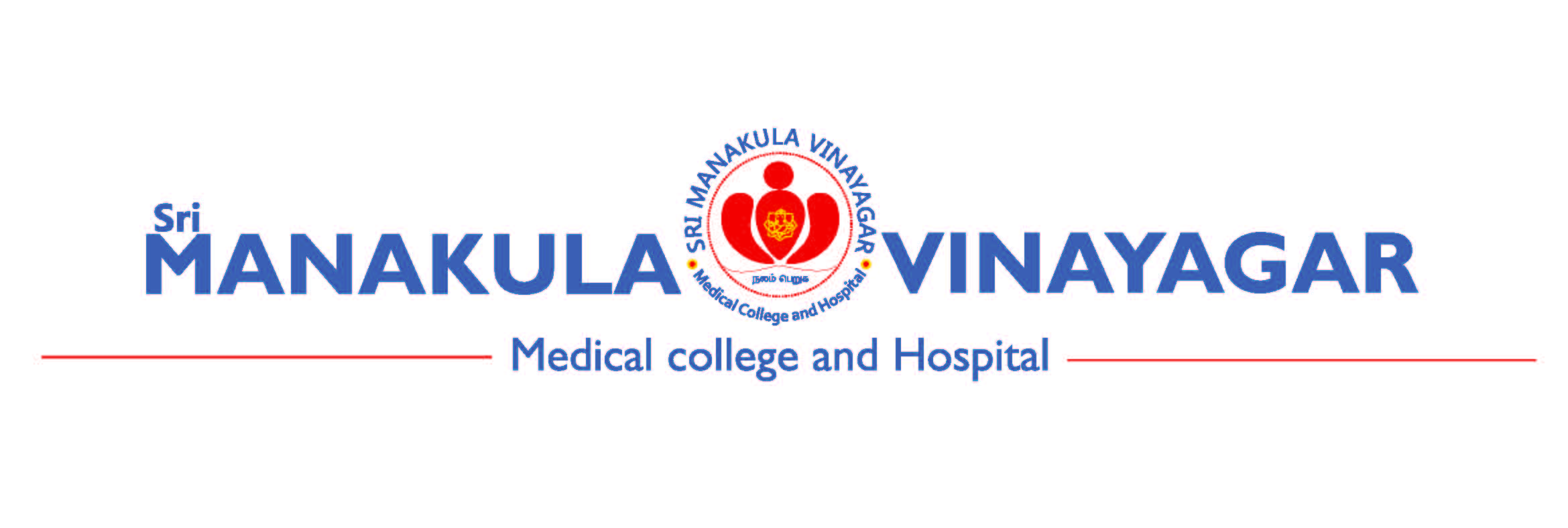 Annexure 02/SOP/10/V2.1Continuing Review / Annual report formatSMVMCH-EC Ref. No. (for office use) :Title of study:Principal Investigator (Name, Designation and Affiliation):Date of EC Approval:				Validity of approval:Date of Start of study:				Proposed date of Completion:Period of Continuing Report:				- to - Does the study involve recruitment of participants?If yes, Total number expected…………	Number Screened: ………      Number Enrolled: ……..Number Completed:……....………	Number on follow up:……………....……	Enrolment status – ongoing / completed/ stoppedReport of DSMB 						Yes      No        NA(In case there is a Data Safety Monitoring Board (DSMB) for the study provide a copy of the report from the DSMB. If not write NA)Any other remarkHave any participants withdrawn from this study since the last approval?If yes, total number withdrawn and reasons:Is the study likely to extend beyond the stated period? (Problems encountered since the last continuing review application with respect to implementation of the protocol as cleared by the EC)			If yes, please provide reasons for the extensionHave there been any amendments in the research protocol/Informed Consent Document (ICD) during the past approval period?If No, skip to item no. 6							Yes      No        If yes, date of approval for protocol and ICD :In case of amendments in the research protocol/ICD, was re-consent sought from participants? 								Yes     NoIf yes, when / howIs any new information available that changes the benefit - risk analysis of human participants involved in this study?					Yes     NoIf yes, discuss in detail:Have any ethical concerns occurred during this period?			Yes     NoIf yes, give details:a. Have any adverse events been noted since the last review?		Yes      NoDescribe in brief:b. Have any SAE’s occurred since last review?				Yes      NoIf yes, number of SAE’s:………………		Type of SAE’s: …………………..c. Is the SAE related to the study?					Yes      NoHave you reported the SAE to EC? If no, state reasons			Yes      NoHas there been any protocol deviations/violations that occurred during this period?If yes, number of deviations …………………………………………………………….Have you reported the deviations to EC? If no, state reasons		Yes      NoIn case of multicenteric trials, have reports of off-site SAEs been submitted to the EC ?  Yes      No      NAAre there any publications or presentations during this period? If yes give details  Yes     NoAny other comments:Signature of PI with date: